Pebblebrook athletics requires all athletes to register on the Cobb County Athletic Registration website. This is a six step process that will allow parents and school personnel to keep track of athlete’s health and fitness as it pertains to athletic competition.For Virtual Step-by-Step directions please use this link: https://streamingcobb.cobbk12.org/Panopto/Pages/Viewer.aspx?id=7e17f864-0f86-4d85-9a89-abb40115e37d Instructions: 	Access to ParentVueTo access parentVue go to the Pebblebrook school website at http://www.cobbk12.org/Pebblebrook/ Click ParentVUE under District Links Tab and log on After logging on, select the child you wish to register Once a student has been selected click “Athletic Registration” to start the process*If you do not have access to parentVue for your child, the enrolling parent must visit the front office with a valid ID and a profile will be created*Registration Process - Requires a physical completed by a Medical Doctor, Nurse Practitioner, Physician’s Assistant or Doctor of Osteopathic Medicine Registration - Select the school year you wish to register for and the school your athlete attends Consent - Read and accept statements concerning insurance, risks, medical treatment, athletic handbook, concussion, and travel Insurance - Complete medical insurance information or apply for accident insurance Medical - Complete Medical History, print out blank physical forms to be filled out by MD, NP, PA or DO. Physicals expire a year after the date of the exam. The only exception being that physicals done after April 1st are good for entire next school year Documents - Upload completed medical history and physical formsThe best way is to take a photo of the documents with a phone, email it to yourself, then upload it from the email. Forms must be legible and from GHSA and Cobb County School District: http://www.ghsa.net/sites/default/files/documents/forms/GHSA-PPE-4.pdfYou will be prompted to upload the following forms- 1. Physical Examination 2. Medical Eligibility 3. Sudden Cardiac Arrest FormYou must submit ALL THREE FORMS before being considered eligible to participate in any athletic activities at Pebblebrook High School Submit for administrative review, submit for coach and AD review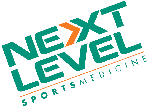 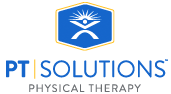 PT Solutions and Next Level Sports Medicine